MATEMÀTIQUES				MESURES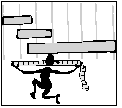 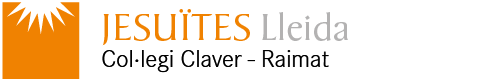 Nom: _____________________		Data: ______________Anem a comprar1.- Quants diners hauré de pagar per cada una d’aquestes compres? 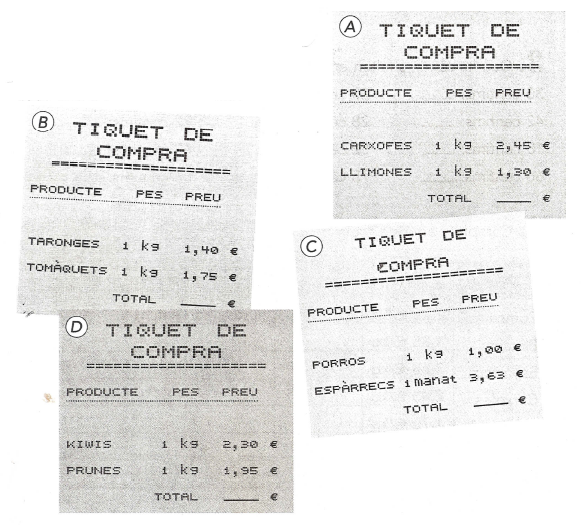 Si en cada cas he pagat amb un bitllet de 5€, quin canvi m’han donat?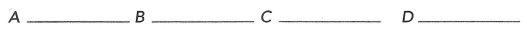 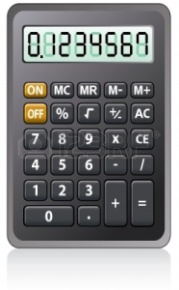 